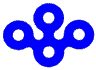 環境放射線監視計画書大阪府危機管理室目次１　監視の目的	31２　実施機関	31３　対象原子力施設及び固定観測局	31（１）対象原子力施設と監視地域	31（２）固定観測局	31４　測定項目	32（１）連続測定項目	32（２）環境試料等	33５　測定方法	35（１）環境放射線モニタリングシステムの構成	35（２）測定方法	36（３）測定値の表示方法等	37（４）環境試料の検出目標値	38６　測定結果の評価等	39（１）測定結果の確認	39（２）総合評価の実施	40（３）結果の公表	40（４）監視結果等の保存	40環境放射線監視計画　測定地点図（１）熊取町・泉佐野市地域	41（２）東大阪市地域	42１　監視の目的原子力施設周辺の環境放射線の監視を行い、地域住民の健康と安全の確保に資するとともに、原子力災害対策特別措置法に基づく異常事態発生の通報等があった場合、速やかに対応できるモニタリング体制を整備することを目的とする。２　実施機関監視は大阪府が実施する。必要に応じて、府内各原子力事業者（次項目参照）と協力して監視する。３　対象原子力施設及び固定観測局　（１）対象原子力施設と監視地域京都大学複合原子力科学研究所原子燃料工業株式会社熊取事業所（核燃料加工施設）近畿大学原子力研究所（試験研究炉）････････････････東大阪市地域　（２）固定観測局各固定観測局（モニタリングステーション/ポスト）の名称等を表１に示す。表１　固定観測局（モニタリングステーション/ポスト）４　測定項目　（１）連続測定項目各固定観測局における連続測定項目を表２に示す。表２　連続測定項目　　　　　　　　　　　　　　　　　　　　●印：該当観測項目注）１　平常時は低線量率の測定データを評価用とし、高線量率の測定データは参考用とする。２　大気浮遊じんの供試量約72 m3（流量約200Ｌ/分で６時間捕集（詳細は表５参照））３　ヨウ素の測定は緊急時に実施する。（２）環境試料等①　積算線量各固定観測局の敷地内に蛍光ガラス線量計を設置し、３ヶ月間毎に測定する。②　環境試料放射能分析に供する環境試料の調査概要を表３及び表４に示す。表３　環境試料の調査概要（熊取町・泉佐野市域）　　注）１　採取頻度　　　　　　　３ヶ月間毎：４～６月、７～９月、10～12月、１～３月、半年毎：４、10月、米：９月、キャベツ：１月２　測定項目γ：γ線放出核種、β：全β放射能、T：トリチウム（三重水素）、Ｕ：ウラン３　大気浮遊じんの供試量（約5.2×104 m3）　　流量約200Ｌ/分で６時間毎ステップ送りにより計３ヶ月間捕集（詳細は表５参照）４　排水口付近　　京都大学複合原子力科学研究所敷地内の最終貯留槽（今池）の排水口付近（敷地境界の外側）５　排水口付近　　事業所排水の公共用水域（水路）への流出地点付近６　雨山川　　両事業所の排水口に通じる公共用水域（水路）との合流地点付近表４　環境試料の調査概要（東大阪市域）　　注）１　採取頻度　　　　　　　３ヶ月間毎：４～６月、７～９月、10～12月、１～３月、半年毎：４、10月２　測定項目　　　　　　　γ：γ線放出核種、β：全β放射能、T：トリチウム（三重水素）３　大気浮遊じんの供試量（約5.2×104 m3）　　　　　　　流量約200Ｌ/分で６時間毎ステップ送りにより計３ヶ月間捕集（詳細は表５参照）　　４　近畿大学原子力研究所前道路マンホール　　　　　　　事業所排水の下水管への流出地点付近５　測定方法（１）環境放射線モニタリングシステムの構成　　　　環境放射線モニタリングシステムの構成を図１に示す。各固定観測局で測定されたデータはテレメータシステムにより中央監視局（府環境放射線監視室）へ送信し、集中監視を行うとともに、大阪府危機管理センター（府危機管理室）、オフサイトセンター及び副監視局（関係市町、泉州南広域消防本部、東大阪市消防本部）へ伝送する。注）１　緊急時に稼動図１　環境放射線モニタリングシステムの構成（２）測定方法　　　　連続測定項目及び環境試料の測定方法を表５に示す。表５　測定方法注）１　全αはZnS(Ag) シンチレータで、全βはプラスチックシンチレータで検出する。２　ヨウ素の測定は緊急時に実施する。表内の条件は初動対応を示したもので、「大阪府モニタリング本部」が設置されたときは専門家等の技術的助言に基づき臨機応変に対応するとともに、「緊急時モニタリングセンター」が設置されたときは、国の統括の下、緊急時モニタリング計画等に基づいて対応する。　（３）測定値の表示方法等　　　　測定値の表示方法等を表６に示す。表６　測定値の表示方法等　注）１　参考資料５「放射線・放射能の単位について」（p.48）参照。２　１地点につき３個の蛍光ガラス線量計で測定し、その３個の平均値を測定値とする。３　「６時間捕集・６時間減衰後の値」とする。（４）環境試料の検出目標値表７に示す各環境試料の検出目標値は、「大阪府環境放射線評価専門委員会」の指導・助言に基づいて設定したものである。　表７　環境試料中の放射性核種の検出目標値注） Mn：マンガン、Co：コバルト、Cs：セシウム、Ce：セリウム、T：トリチウム（三重水素）、U：ウラン　　 検出目標値：原子力安全委員会「環境放射線モニタリング指針」を参考に設定した。U（ウラン）の数値：ICP質量分析法の検出目標値であり、中性子放射化分析法の検出目標値ではない。６　測定結果の評価等　（１）測定結果の確認数値が「平常の変動幅」を外れたものについては、その要因を次のステップ１から順に確認し、表８に示される異常要因に分類する。○ステップ１･････測定系の異常小規模の異常の兆候、並びに他の測定系統等との共通性の有無を確認する。また、発生頻度、継続時間、時刻等の詳細データ及び該当機器を点検する。○ステップ２･････気象の影響異常発生時刻における気象状況（降雨、降雪、雷等）を確認する。○ステップ３･････核実験等の影響広域的な測定値の上昇及び核種分析での異常値の有無を確認する。このとき、核実験や府外原子力施設における事故・トラブルの有無も併せて確認する。○ステップ４･････医療・産業用放射性同位元素等の影響同一地点において、他の測定系統との同時変動の有無や周辺状況等を確認する。事象が継続している場合は、現場確認も行う。○ステップ５･･････原子力施設からの影響原子力事業者から提供された情報や気象情報に基づいて、原子力施設からの影響の有無を確認する。○ステップ６･････統計的変動・その他ステップ１～５に該当せず、非常にまれな事象（標準偏差の３倍を超える事象発生頻度が0.3％以下）である場合は、その他に分類する。なお、中性子線量率（１時間値）については、原子力施設からの漏えいの早期発見を主な目的としているため、検出限界値を環境レベルと有意に区別できる値（10 nSv/h）に設定していることから、数値が検出されたときにステップ１、ステップ５、ステップ６について要因を検証する。■「平常の変動幅」の算出方法空間放射線量率（γ線）（１時間値）及び大気浮遊じん中の全α・全β放射能濃度（６時間捕集・６時間減衰後の値）の「平常の変動幅」は、過去の測定結果（最大10年間）から次式に従い算出する。環境試料等の検出限界値未満のデータを含んでいるもの及びデータ数が少ないものについては、過去の測定結果（最大10年間）の最大値と最小値を「平常の変動幅」とする。平常の変動幅＝平均値±（標準偏差の３倍）標準偏差＝分散の平方根分散＝Σ(平均値―各測定値)２/(ｎ－１)平均値：過去の測定値の全平均値n：過去の測定データ数　表８　測定データ異常要因と対処（２）総合評価の実施監視結果については、学識経験者等で構成される「大阪府環境放射線評価会議」の指導・助言に基づいて総合評価を行う。また、原子力事業者に対して、監視結果を評価する上で必要な資料の提供を依頼する。（３）結果の公表上半期分及び１年間分の測定結果を公表する。（４）監視結果等の保存監視結果は10年間保存する。採取した環境試料は、評価を終えるまでの間、分析機関にて保管する。【環境放射線監視計画書の改訂履歴】・平成26年1月22日策定（平成14年度～25年度は年次計画として策定してきた。）・平成26年12月19日改訂　・平成27年12月24日改訂・平成29年4月1日改訂・平成30年4月1日改訂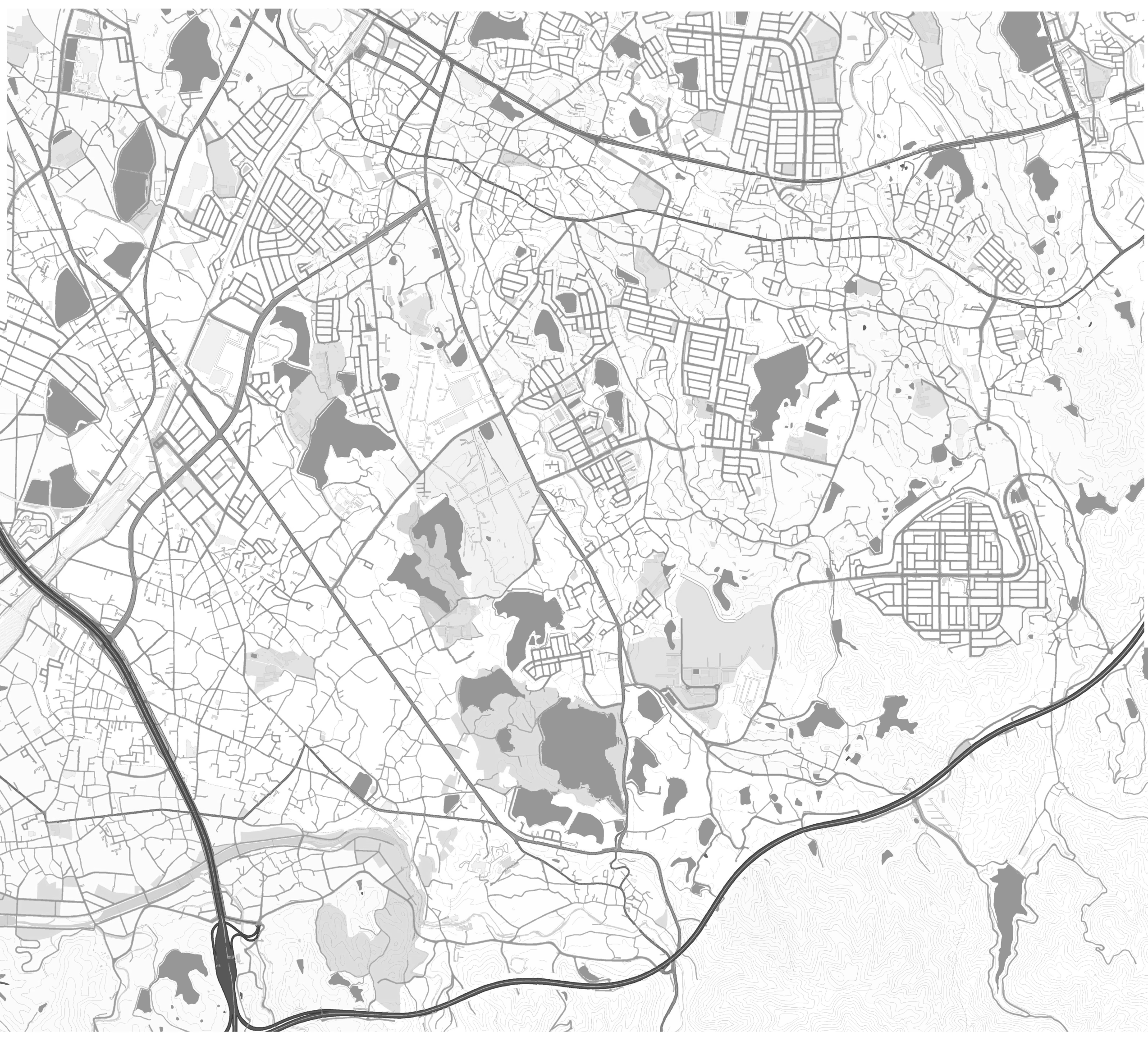 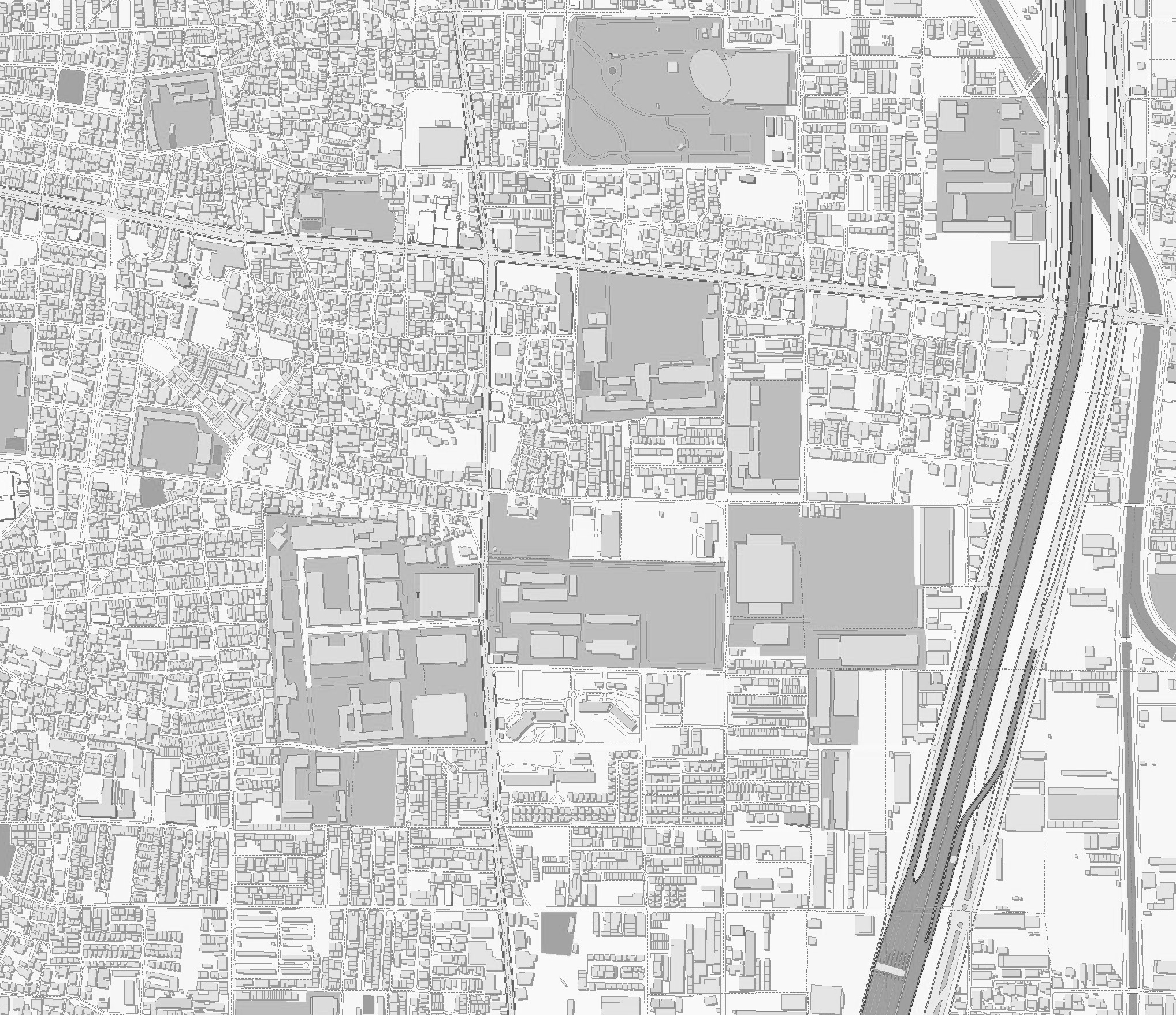 監視地域熊取町地域熊取町地域熊取町地域熊取町地域熊取町地域熊取町地域泉佐野市地域泉佐野市地域泉佐野市地域泉佐野市地域泉佐野市地域東大阪市地域東大阪市地域東大阪市地域東大阪市地域固定観測局記　号番　号A01A02A03A04A05A06A07A08A09A10A11A12A13A14A15Ｓ：ステーションＰ：ポストＳＰＰＰＰＰＳＰＰＰＰＳＰＰＰ固定観測局大阪府熊取オフサイトセンター熊取町立西小学校山の手台１号公園アトム共同保育園熊取町立南小学校熊取町役場泉佐野市日根野浄水場大阪府立日根野高等学校大阪府立佐野支援学校泉佐野市立日根野小学校泉佐野市大池グラウンド近畿大学グラウンド東大阪市立上小阪小学校近畿大学原子力研究所北近畿大学原子力研究所南監視地域監視地域監視地域熊取町地域熊取町地域熊取町地域熊取町地域熊取町地域熊取町地域泉佐野市地域泉佐野市地域泉佐野市地域泉佐野市地域泉佐野市地域東大阪市地域東大阪市地域東大阪市地域東大阪市地域固定観測局記　号番　号固定観測局記　号番　号固定観測局記　号番　号A01A02A03A04A05A06A07A08A09A10A11A12A13A14A15空間放射線量率低線量率注）１低線量率注）１●●●●●●●●●●●●●●●空間放射線量率高線量率注）１高線量率注）１●●●●●●●●●●●●●●●空間放射線量率中性子線量率中性子線量率●●大気中放射性物質大気浮遊じん注）２全α放射能●●●大気中放射性物質大気浮遊じん注）２全β放射能●●●大気中放射性物質ヨウ素注）３ヨウ素注）３●●●気象情報風向風向●●●気象情報風速風速●●●気象情報降水量降水量●●●気象情報感雨感雨●●●気象情報感雷感雷●●●気象情報温度温度●●●気象情報湿度湿度●●●気象情報気圧気圧●●●気象情報日射量日射量●●●気象情報放射収支放射収支●●●気象情報大気安定度大気安定度●●●環境試料環境試料採取地点採取地点採取頻度注）１試　料採取量（目安）供試量（目安）測定項目注）２備　　　考大気浮遊じん大気浮遊じん熊取町：熊取オフサイトセンター熊取町：熊取オフサイトセンター３ヶ月間毎約5.2×104 m3注）３約5.2×104 m3注）３γ大気浮遊じん大気浮遊じん泉佐野市：泉佐野市日根野浄水場泉佐野市：泉佐野市日根野浄水場３ヶ月間毎約5.2×104 m3注）３約5.2×104 m3注）３γ陸　　　上　　　試　　　料土壌熊取町：和田観測所熊取町：和田観測所半年毎約２kg約100～150gγ陸　　　上　　　試　　　料土壌泉佐野市：日根神社泉佐野市：日根神社半年毎約２kg約100～150gγ陸　　　上　　　試　　　料農作物泉佐野市：日根野地区（米・キャベツ）泉佐野市：日根野地区（米・キャベツ）年１回約５kg約2kg（米）約1.5kg（ｷｬﾍﾞﾂ）γ代表農産物等収穫期に採取陸　　　上　　　試　　　料陸水(表層水)熊取町：永楽ダム熊取町：永楽ダム半年毎約60L約30Ｌγ陸　　　上　　　試　　　料陸水(表層水)熊取町：永楽ダム熊取町：永楽ダム半年毎約２L約50～100mLT陸　　　上　　　試　　　料陸水(表層水)泉佐野市：大池泉佐野市：大池半年毎約60L約30Ｌγ陸　　　上　　　試　　　料陸水(表層水)泉佐野市：大池泉佐野市：大池半年毎約２L約50～100mLT排　　水　　試　　料排水京都大学複合原子力科学研究所：排水口付近注）４半年毎約60L約30Lγ排　　水　　試　　料排水京都大学複合原子力科学研究所：排水口付近注）４半年毎約２L約１Lβ排　　水　　試　　料排水原子燃料工業㈱熊取事業所：排水口付近注）５半年毎約60L約30Lγ排　　水　　試　　料排水原子燃料工業㈱熊取事業所：排水口付近注）５半年毎約２L約１Lβ排　　水　　試　　料底質京都大学複合原子力科学研究所・原子燃料工業㈱熊取事業所：雨山川注）６京都大学複合原子力科学研究所・原子燃料工業㈱熊取事業所：雨山川注）６半年毎約２kg約150～200gγ排　　水　　試　　料底質京都大学複合原子力科学研究所・原子燃料工業㈱熊取事業所：雨山川注）６京都大学複合原子力科学研究所・原子燃料工業㈱熊取事業所：雨山川注）６半年毎約100g約0.5gβ排　　水　　試　　料底質京都大学複合原子力科学研究所・原子燃料工業㈱熊取事業所：雨山川注）６京都大学複合原子力科学研究所・原子燃料工業㈱熊取事業所：雨山川注）６半年毎約100g約0.1gＵ環境試料環境試料採取地点採取頻度注）１試　料採取量（目安）供試量（目安）測定項目注）２備　　　考大気浮遊じん大気浮遊じん近畿大学グラウンド３ヶ月間毎約5.2×104 m3注）３約5.2×104 m3注）３γ陸　上　試　料土壌上小阪配水場半年毎約２kg約100～150gγ陸　上　試　料陸水(飲料水)上小阪配水場半年毎約60L約30Lγ陸　上　試　料陸水(飲料水)上小阪配水場半年毎約２L約50～100mL T陸　上　試　料指標生物近畿大学原子力研究所構内（ツバキ）　半年毎約２kg約1kgγ排　水　試　料排水近畿大学原子力研究所前　道路マンホール注）４半年毎約60L約30Lγ排　水　試　料排水近畿大学原子力研究所前　道路マンホール注）４半年毎約２L約１Lβ排　水　試　料底質近畿大学原子力研究所前　道路マンホール注）４半年毎約２kg約150～200gγ排　水　試　料底質近畿大学原子力研究所前　道路マンホール注）４半年毎約100g約0.5gβ測定項目測定項目測定項目測定装置測定方法空　間　放　射　線連続測定空間線量率（γ線）空間線量率測定装置測定法：文部科学省放射能測定法シリーズ17「連続モニタによる環境γ線測定法」に準拠検出器：NaI(Tℓ)シンチレーション検出器（低線量率）電離箱検出器（高線量率）検出器の位置：地上約3.5ｍの高さ、又は屋上から約4.3mの高さ　校正線源：60Co、137Cs空　間　放　射　線連続測定中性子線量率中性子線量率測定装置検出器：３He比例計数管検出器検出器の位置：地上3.5ｍの高さ校正線源：252Cf　空　間　放　射　線積算線量積算線量積算線量測定装置測定法：文部科学省放射能測定法シリーズ27「蛍光ガラス線量計を用いた環境γ線測定法」に準拠検出器：蛍光ガラス線量計、蛍光ガラス線量計測装置収納箱の位置：地上又は屋上から約１ｍの高さ　校正線源：137Cs環　　　　境　　　　試　　　　料連　　続　　測　　定大気浮遊じん中全α・全β放射能ダストモニタ測定法：文部科学省「大気中放射性物質のモニタリングに関する技術参考資料」に準拠検出器：ZnS(Ag)・プラスチックシンチレーション２層式検出器注）１　　　　　　流量：約200L/min集じん器の位置：地上２ｍの高さ捕集方法：移動ろ紙式（６時間毎ステップ送り）捕集材：HE-40T長尺ろ紙校正線源：241Am（α線）、36Cl（β線）環　　　　境　　　　試　　　　料連　　続　　測　　定ヨウ素注）２ヨウ素モニタ測定法：文部科学省「大気中放射性物質のモニタリングに関する技術参考資料」に準拠検出器：NaI(Tℓ)シンチレーション検出器流量：約50L/min集じん器の位置：地上２ｍの高さ捕集時間：６時間捕集材：活性炭カートリッジ（TEDA添着）校正線源：131I模擬線源（封入核種133Ba、137Cs）環　　　　境　　　　試　　　　料γ線放出核種γ線放出核種γ線スペクトル分析装置試料採取法：文部科学省放射能測定法シリーズ16「環境試料採取法」に準拠前処理法：文部科学省放射能測定法シリーズ13「ゲルマニウム半導体検出器等を用いる機器分析のための試料の前処理法」に準拠測定法：文部科学省放射能測定法シリーズ７「ゲルマニウム半導体検出器によるガンマ線スペクトロメトリー」に準拠環　　　　境　　　　試　　　　料全β放射能全β放射能低バックグラウンドガスフロー計数装置試料採取法：文部科学省放射能測定法シリーズ16「環境試料採取法」に準拠測定法：文部科学省放射能測定法シリーズ1「全ベータ放射能測定法」に準拠環　　　　境　　　　試　　　　料トリチウムトリチウム低バックグラウンド液体シンチレーション測定装置試料採取法：文部科学省放射能測定法シリーズ16「環境試料採取法」に準拠分析法：文部科学省放射能測定法シリーズ9「トリチウム分析法」に準拠環　　　　境　　　　試　　　　料ウランウランγ線スペクトル分析装置試料採取法：文部科学省放射能測定法シリーズ16「環境試料採取法」に準拠分析法：文部科学省放射能測定法シリーズ14「ウラン分析法」に準拠測定項目測定項目測定項目単　位注）１表示方法評価対象ﾃﾞｰﾀ備　　　考空間放射線連続測定空間線量率（γ線）nGy/h整　数１ 時 間 値（２分毎に収集）各月毎及び年間の平均値、最大値、最小値、有効測定時間、平常の変動幅の超過件数を算出空間放射線連続測定中性子線量率nSv/h整　数１ 時 間 値（２分毎に収集）各月毎及び年間の平均値、最大値、最小値、有効測定時間、平常の変動幅の超過件数を算出空間放射線積算線量積算線量μGy /日数整　数四半期毎及び年間の積算値注）２四半期毎の値は91日に、年間の値は365日に換算環　　　　境　　　　試　　　　料連続測定大気浮遊じん中全α・全β放射能Bq/m3小　数第３位集じん終了時から６時間減衰後の濃度注）３各月毎及び年間の平均値、最大値、最小値、有効測定時間、平常の変動幅の超過件数を算出環　　　　境　　　　試　　　　料連続測定ヨウ素Bq/m3有効数字２　　桁試料毎の濃度環　　　　境　　　　試　　　　料γ線放出核種土壌Bq/kg(乾)有効数字２　　桁試料毎の濃度環　　　　境　　　　試　　　　料γ線放出核種農作物Bq/kg(生)有効数字２　　桁試料毎の濃度環　　　　境　　　　試　　　　料γ線放出核種陸水・排水mBq/L有効数字２　　桁試料毎の濃度環　　　　境　　　　試　　　　料γ線放出核種底質Bq/kg(乾)有効数字２　　桁試料毎の濃度環　　　　境　　　　試　　　　料全β放射能排水Bq/L有効数字２　　桁試料毎の濃度環　　　　境　　　　試　　　　料全β放射能底質Bq/kg(乾)有効数字２　　桁試料毎の濃度環　　　　境　　　　試　　　　料トリチウム（陸水）トリチウム（陸水）mBq/L有効数字２　　桁試料毎の濃度環　　　　境　　　　試　　　　料ウラン（底質）ウラン（底質）μg/g(乾)有効数字２　　桁試料毎の濃度気　象　情　報風向風向（16方位）（英文字）１ 時 間 値（２分毎に収集）各月毎の風向の出現頻度を算出し、風配図を作成気　象　情　報風速風速m/sec小　数第１位１ 時 間 値（２分毎に収集）各月毎及び年間の平均値、最大値を算出気　象　情　報気温気温℃小　数第１位１ 時 間 値（２分毎に収集）各月毎及び年間の平均値、最大値、最小値を算出気　象　情　報相対湿度相対湿度％整　数１ 時 間 値（２分毎に収集）各月毎及び年間の平均値、最大値、最小値を算出気　象　情　報降水量降水量mm整　数１ 時 間 値（２分毎に収集）各月毎及び年間の総量を算出環境試料単位γ　線　放　出　核　種γ　線　放　出　核　種γ　線　放　出　核　種γ　線　放　出　核　種γ　線　放　出　核　種TU環境試料単位54Mn60Co134Cs137Cs144CeTU大気浮遊じんmBq/m30.080.080.080.080.3――土　　壌Bq/kg乾22217――農作物(キャベツ)Bq/kg生0.40.40.40.41.5――農作物(米)Bq/kg生0.40.40.40.41.5――指標生物(ツバキ)Bq/kg生0.40.40.40.41.5――陸　　水(表層水、飲料水)mBq/L8888401000―排　　水mBq/L888840――底　　質Bq/kg乾22217――底　　質μg/g乾――――――0.008異常要因現　　象対　　　　　応測定系の異常測定値の変動（上昇、下降、喪失、ドリフト、突発的な変化等）【特徴】・再現する場合が多い。・特定の箇所で発生する。・機器の故障では、大きく変動する場合が多い。○機器の異常である事を確認し、原因を究明する。【検証手順】・環境放射線監視室へ転送されたデータから、状況（発生場所、時刻、頻度（再現状況）、測定レベル、他の観測項目での発生状況等）を一次的に評価する。・保守業者に対して機器点検を行うよう指示する。・保守業者からの回答を受け、必要であれば修理等の指示を出す。気象の影響測定値の変動【特徴】・降雨（降雨中ゆるやかな上昇）・降雪（増加と減少が入り混じる）・気温（ドリフト現象）・雷（突変的に増加）・積雪（遮蔽効果により減少）○測定値が変動した時刻の気象データを確認し、気象要因による自然放射線レベルの変動であることを判断する。【留意事項】・自然放射線レベルの変動の特徴をパターン化し、整理しておく。・雷による突発的な増加の場合は、機器の耐ノイズ性の強化の必要性を判断する。・気温の変化によるドリフト現象は、測定装置の特性や不良に起因する場合が多い。核実験等の影響測定値の上昇【特徴】・核実験の場合、数日後に変動が現れる。・経過時間にほぼ比例して増加する。○土壌等にて人工放射性核種の蓄積状況を監視する。医療・産業用放射性同位元素等の影響測定値の上昇【特徴】・置荷物（定常的）・移動車（一時的上昇）・人（一時的上昇）○異常値の発生時における現場の状況を把握する（非破壊検査の実施の有無、放射性物質の輸送の有無）。○当該固定観測局の各測定装置（空間線量率測定装置（低・高線量率）、ダストモニタ、積算線量測定装置等）の応答状況及び配置場所等を比較する。○他の固定観測局の状況と比較する。原子力施設からの影響測定値の上昇【特徴】・特に風下方向軸で上昇する。○原子力事業者から提供された情報に基づき、原子力施設からの影響の有無を確認する。○関連情報（府・原子力事業者等の測定データ、気象情報等）を収集し、確認する。○空間線量率、核種濃度の推移に注目する。